Уважаемые руководители !С целью профилактики и предупреждения заболеваний гриппом Территориальный отдел Управления Роспотребнадзора  по Ленинградской области в Приозерском районе предлагает разместить на официальных сайтах органов местного самоуправления  Ленинградской области и на информационных стендах предприятий и организаций памятку о профилактике гриппа A (H1N1)2009.Начальник Территориального отделаУправления Роспотребнадзора по ЛО в Приозерском р-не                                                                          Н.Д.НикитенкоУдалова Л.П.33-854КАК ЗАЩИТИТЬСЯ ОТ ГРИППА A (H1N1)2009Вирус гриппа A (H1N1) легко передается от человека к человеку и вызывает респираторные заболевания разной тяжести. Симптомы заболевания аналогичны симптомам обычного (сезонного) гриппа. Тяжесть заболевания зависит от целого ряда факторов, в том числе от общего состояния организма и возраста.Предрасположены к заболеванию: пожилые люди, маленькие дети, беременные женщины и люди, страдающие хроническими заболеваниями (астмой, диабетом, сердечнососудистыми заболеваниями), и с ослабленным иммунитетом.ПРАВИЛО 1. МОЙТЕЧасто мойте руки с мылом.Чистите и дезинфицируйте поверхности, используя бытовые моющие средства.Гигиена рук - это важная мера профилактики распространения гриппа. Мытье с мылом удаляет и уничтожает микробы. Если нет возможности помыть руки с мылом пользуйтесь спирт содержащими или дезинфицирующими салфетками.Чистка и регулярная дезинфекция поверхностей (столов, дверных ручек, стульев и др.) удаляет и уничтожает вирус.ПРАВИЛО 2. СОБЛЮДАЙТЕ РАССТОЯНИЕ И ЭТИКЕТИзбегайте близкого контакта с больными людьми. Соблюдайте расстояние не менее 1 метра от больных.Избегайте поездок и многолюдных мест.Прикрывайте рот и нос платком при кашле или чихании.Избегайте трогать руками глаза, нос или рот. Гриппозный вирус распространяется этими путями.Не сплевывайте в общественных местах.Надевайте маску или используйте другие подручные средства защиты, чтобы уменьшить риск заболевания.Вирус легко передается от больного человека к здоровому воздушно-капельным путем (при чихании, кашле), поэтому необходимо соблюдать расстояние не менее 1 метра от больных. При кашле, чихании следует прикрывать рот и нос одноразовыми салфетками, которые после использования нужно выбрасывать. Избегая излишние посещения многолюдных мест, уменьшаем риск заболевания.ПРАВИЛО 3. ВЕДИТЕ ЗДОРОВЫЙ ОБРАЗ ЖИЗНИЗдоровый образ жизни повышает сопротивляемость организма к инфекции. Соблюдайте здоровый режим, включая полноценный сон, потребление пищевых продуктов богатых белками, витаминами и минеральными веществами, физическую активность.КАКОВЫ СИМПТОМЫ ГРИППА А (H1N1)2009Самые распространённые симптомы гриппа А(Н1N1)2009:• высокая температура тела (97%),• кашель (94%),• насморк (59%),• боль в горле (50%),• головная боль (47%),• учащенное дыхание (41%),• боли в мышцах (35%),• конъюнктивит (9%).В некоторых случаях наблюдались симптомы желудочно-кишечных расстройств (которые не характерны для сезонного гриппа): тошнота, рвота (18%), диарея (12%).Осложнения гриппа А(Н1N1)2009:Характерная особенность гриппа А(Н1N1)2009 — раннее появление осложнений. Если при сезонном гриппе осложнения возникают, как правило, на 5-7 день и позже, то при гриппе А(Н1N1)2009 осложнения могут развиваться уже на 2-3-й день болезни.Среди осложнений лидирует первичная вирусная пневмония. Ухудшение состояния при вирусной пневмонии идёт быстрыми темпами, и у многих пациентов уже в течение 24 часов развивается дыхательная недостаточность, требующая немедленной респираторной поддержки с механической вентиляцией лёгких.Быстро начатое лечение способствует облегчению степени тяжести болезни.ЧТО ДЕЛАТЬ В СЛУЧАЕ ЗАБОЛЕВАНИЯ ГРИППОМОставайтесь дома и срочно обращайтесь к врачу.Следуйте предписаниям врача, соблюдайте постельный режим и пейте как можно больше жидкости.Избегайте многолюдных мест. Надевайте гигиеническую маску для снижения риска распространения инфекции.Прикрывайте рот и нос платком, когда чихаете или кашляете. Как можно чаще мойте руки с мылом.ЧТО ДЕЛАТЬ ЕСЛИ В СЕМЬЕ КТО-ТО ЗАБОЛЕЛ ГРИППОМВыделите больному отдельную комнату в доме. Если это невозможно, соблюдайте расстояние не менее 1 метра от больного.Ограничьте до минимума контакт между больным и близкими, особенно детьми, пожилыми людьми и лицами, страдающими хроническими заболеваниями.Часто проветривайте помещение.Сохраняйте чистоту, как можно чаще мойте и дезинфицируйте поверхности бытовыми моющими средствами.Часто мойте руки с мылом.Ухаживая за больным, прикрывайте рот и нос маской или другими защитными средствами (платком, шарфом и др.).Ухаживать за больным должен только один член семьи.Управление Федеральной службыпо надзору в сфере защиты прав потребителей и благополучия человека по Ленинградской областиТерриториальный отдел Управления Федеральной службы по надзору в сфере защиты прав потребителей и благополучия человека по Ленинградской области в Приозерском районеКалинина д.31, г. Приозерск,  Ленинградская область 188760, факс 8-813-79-34-905,  тел. 8-813-79-37-517, 37-495 E-mail: priozersk@47.rospotrebnadzor.ruУправление Федеральной службыпо надзору в сфере защиты прав потребителей и благополучия человека по Ленинградской областиТерриториальный отдел Управления Федеральной службы по надзору в сфере защиты прав потребителей и благополучия человека по Ленинградской области в Приозерском районеКалинина д.31, г. Приозерск,  Ленинградская область 188760, факс 8-813-79-34-905,  тел. 8-813-79-37-517, 37-495 E-mail: priozersk@47.rospotrebnadzor.ruУправление Федеральной службыпо надзору в сфере защиты прав потребителей и благополучия человека по Ленинградской областиТерриториальный отдел Управления Федеральной службы по надзору в сфере защиты прав потребителей и благополучия человека по Ленинградской области в Приозерском районеКалинина д.31, г. Приозерск,  Ленинградская область 188760, факс 8-813-79-34-905,  тел. 8-813-79-37-517, 37-495 E-mail: priozersk@47.rospotrebnadzor.ru Главе администрации Муниципального образования Приозерский муниципальный район  Ленинградской области                                       Потаповой С.Л.Копия: Председателю комитета образованияТысячной Г.Ф.Копия: в администрации муниципальных образований Приозерского района  Ленинградской областиКопия: Главному врачу ГБУЗ ЛО «Приозерская межрайонная больница»  Корнилову Е.В.Копия: Руководителю Комитета социальной защиты населенияКузнецовой В.Б. Копия: Руководителям предприятий и организаций района  Главе администрации Муниципального образования Приозерский муниципальный район  Ленинградской области                                       Потаповой С.Л.Копия: Председателю комитета образованияТысячной Г.Ф.Копия: в администрации муниципальных образований Приозерского района  Ленинградской областиКопия: Главному врачу ГБУЗ ЛО «Приозерская межрайонная больница»  Корнилову Е.В.Копия: Руководителю Комитета социальной защиты населенияКузнецовой В.Б. Копия: Руководителям предприятий и организаций района «19»января    2016  г.№          47-13-03-23На № От От 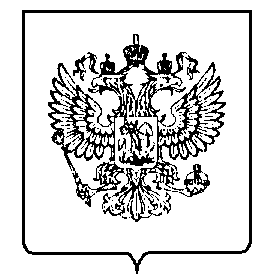 